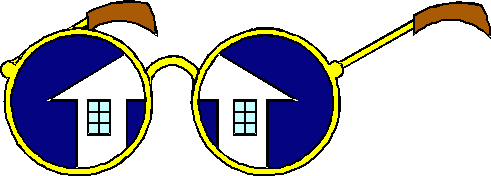 Housing Visions Continuum of Care May 9, 2013AgendaI.  	Introductions/ Welcome/ Sign InII.	Review Minutes from April meeting III.	CoC:  What does that mean? IV.	Balance of State Committee Reports – BoS Regional Subcommittee – TeenaRapid Re-Housing -  Casey McCall March, June, September & December (quarterly) – must registerPermanent Supportive Housing – Karen Wray/ Teena WillisFebruary, May, August, & November (quarterly) – must registerCHIN Committee & Data Quality –Rev. Bob SilberMarch, May, July, September, & November (every other month) – must registerUnaccompanied Youth – Vickie ToepperSupportive Housing – Tami Hefner V.	ICare Tour – June 21,2013Time:  7:45am -3:45pmVI.	Foothills Stand Down – How did it go?  VII.	Next meeting date – June 13 – reschedule? VIII. 	Agency UpdatesAdjournNext meeting:    	Second Thursday of each month12:00 at Catawba County United Way															